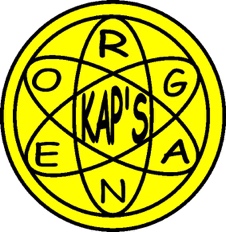 Charte du patrimoine du kot-à-projetEn ce début de l'année académique 2019-2020, le kot-à- projet..............................................déclare posséder en propre, dans le cadre de son projet, les biens suivants financés par des subsides reçus grâce à son statut de kot-à-projet: - ................................................................................................................................................... - ................................................................................................................................................... - ................................................................................................................................................... - ................................................................................................................................................... - ................................................................................................................................................... - ................................................................................................................................................... - ................................................................................................................................................... - ................................................................................................................................................... - ................................................................................................................................................... - ................................................................................................................................................... - ................................................................................................................................................... - ................................................................................................................................................... - .................................................................................................................................................. (utiliser le verso si place insuffisante) Ces biens doivent demeurer propriété du kot-à-projet et être conservés et transférés d'année en année après la reconduction du kot. En cas de non reconduction, ce dernier s'engage à en remettre l'intégralité à l'Organe LEW ASBL qui le gère pour l'ensemble des kots-à-projet. L'Organe LEW ASBL se chargera de le prêter à un autre kot lorsque le projet le nécessite. Si un kap se représentait par la suite avec un projet voisin ou similaire, l'intégralité des biens lui serait automatiquement attribuée. Toute modification ultérieure du dit patrimoine est à signaler à l'Organe LEW ASBL. Toute non restitution de matériel fera l'objet de poursuite de la part du vice-rectorat de l'UCL. Date et signature du Responsable                                        Date et signature du co-responsable 